Choose Home Social Media ToolkitThe Choose Home Care Act is designed to increase access to care at home by providing eligible Medicare beneficiaries with an option for cost effective home-based extended care following hospitalization—a key step that would protect the health and safety of elderly Americans while promoting value-based care in the United States.You can help us promote the importance of Choose Home and encourage support for this bipartisan legislation by sharing one (or more) of the suggested social posts and graphics below.FacebookPost I The Choose Home Care Act would expand home-based care options for Medicare beneficiaries to protect seniors’ health and promote value-based care. We encourage Congress to pass this important, bipartisan legislation. http://pqhh.org/take-action/ [Include Graphic]Post IIIf passed, the #ChooseHome Care Act would allow eligible seniors to choose recovery at home in a safe environment with appropriate and sufficient support services tailored to meet their individual needs. Encourage your lawmakers to support this legislation: http://pqhh.org/take-action/ Post IIIThe #ChooseHome Care Act would go a long way to improve seniors’ health in a safe, cost-effective way! Join us in supporting this important legislation: http://pqhh.org/take-action/ [Include Graphic]Post IVWe are proud to join the [@Partnership for Quality Home Healthcare] and the [@National Association for Home Care & Hospice] in support of the #ChooseHome Care Act. If passed, this legislation would protect our most vulnerable seniors by giving them the option to receive extended care services at home after being discharged from the hospital. http://pqhh.org/take-action/ [Include Graphic]TwitterPost I The #ChooseHome Care Act would expand home-based care options for Medicare beneficiaries to protect seniors’ health and promote value-based care. We encourage Congress to pass this important, bipartisan legislation! [Include Graphic]Post IIIf passed, the #ChooseHome Care Act would allow eligible seniors to choose recovery at home in a safe environment with appropriate & sufficient support services tailored to meet their individual needs. Encourage your lawmakers to support this legislation: http://pqhh.org/take-action/ Post IIIThe #ChooseHome Care Act would go a long way to improve seniors’ health in a safe, cost-effective way. Thank you to @SenStabenow and @SenToddYoung for your leadership on this important legislation! [Include Graphic]Post IVWe are proud to join @PQHH & @OfficialNAHC in support of the #ChooseHome Care Act. If passed, this legislation would protect our most vulnerable seniors by giving them the option to receive extended care services at home after hospital discharge. http://pqhh.org/take-action/ [Include Graphic]Choose Home Graphics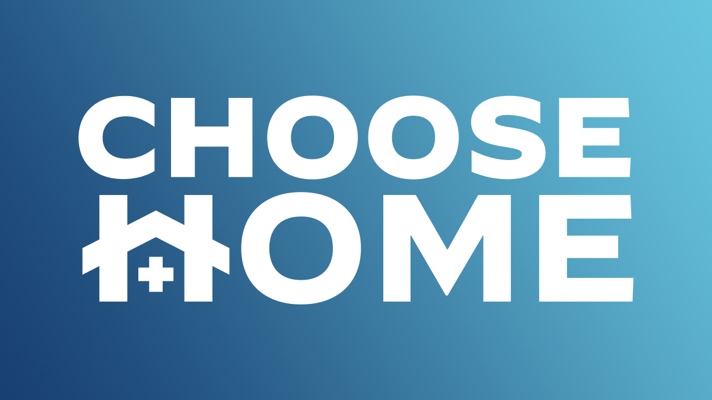 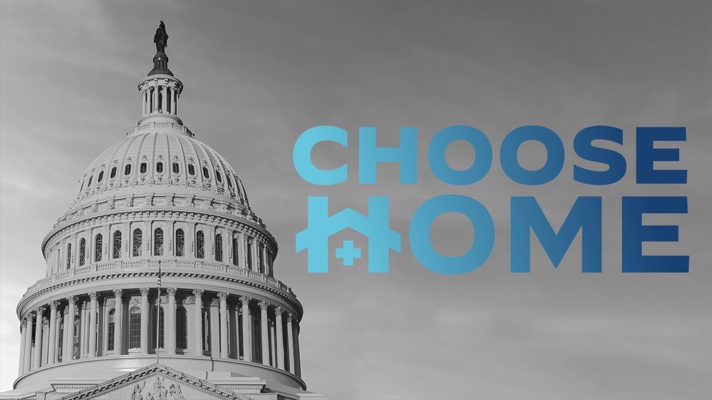 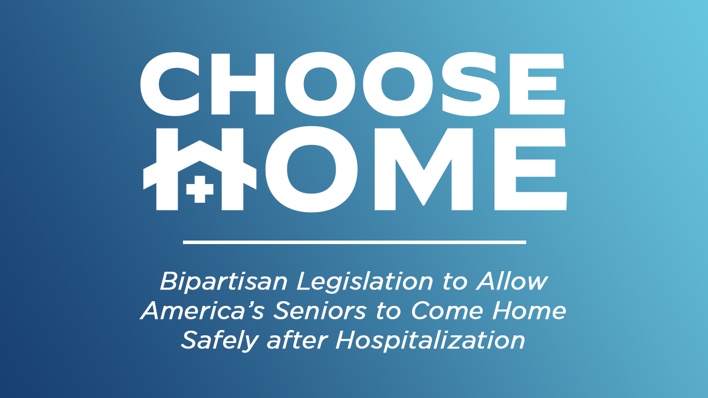 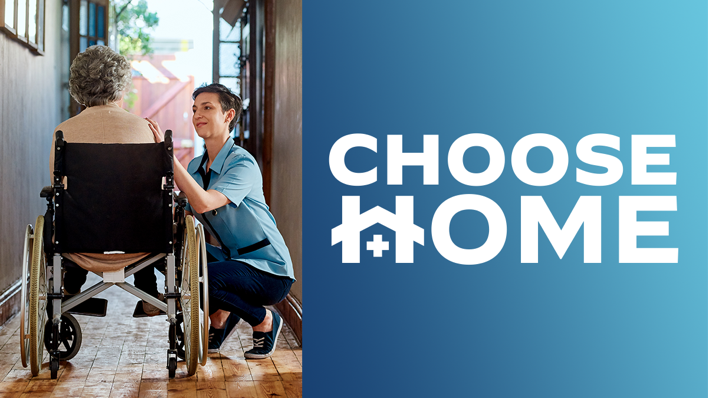 